Kjhgkjhg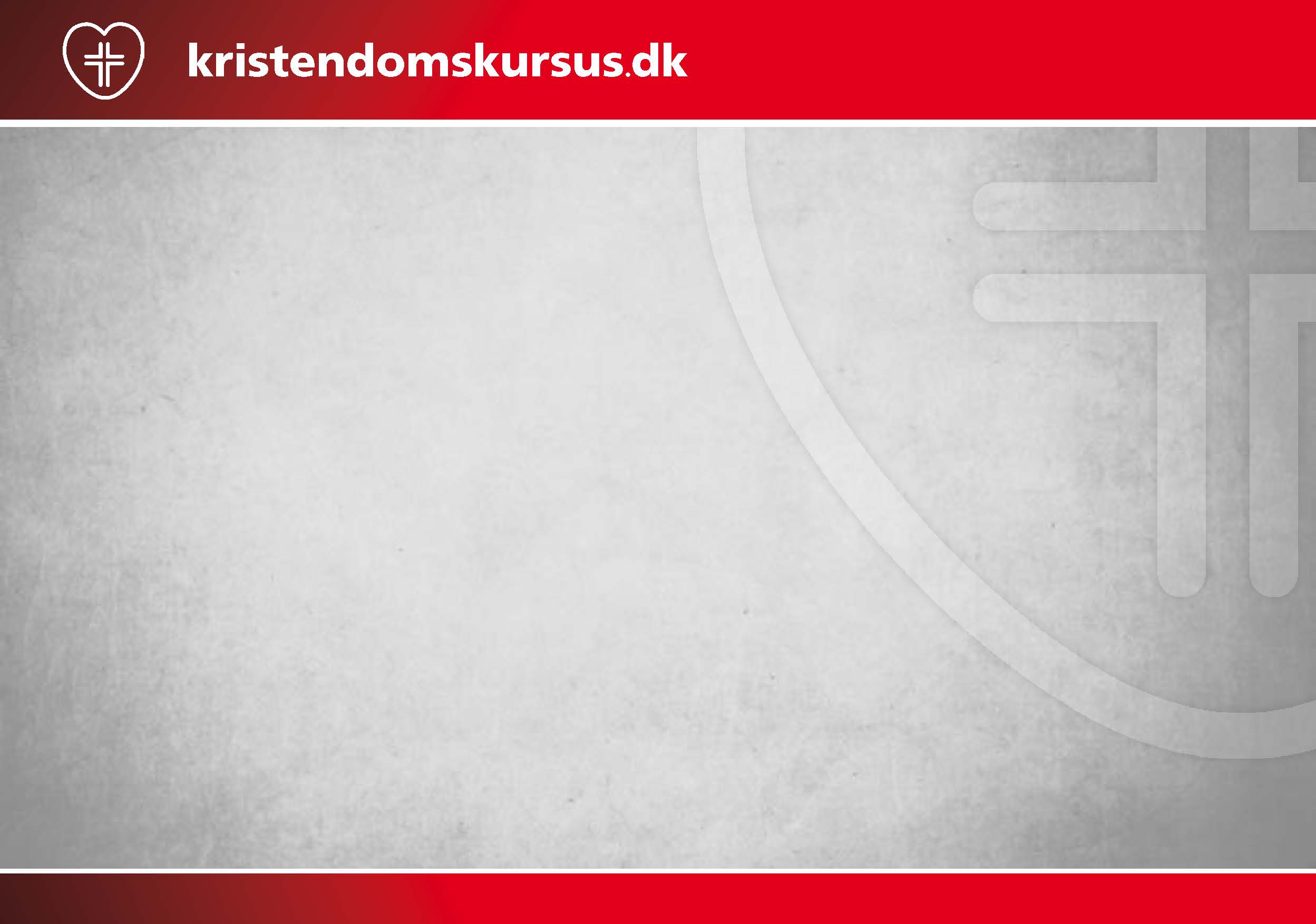 